Enseignant : NINE BRAHIM                          MODULE : THEORIE   DES MECANISMESCOURS SUR LES TORSEUERSLe torseur est un outil mathématique particulièrement    adapté aux calculs de mécanique du solide indéformable. Il apparaît dans les trois chapitres du programme.Avantages de la notation tensorielle : Elle unifie les notations et permet de définir simplement ● Elle permet d'énoncer de manière concise les principes Suite du cours :Les  torseursFormule de transport :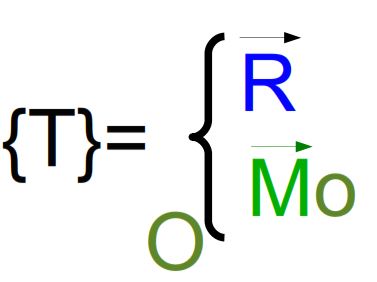 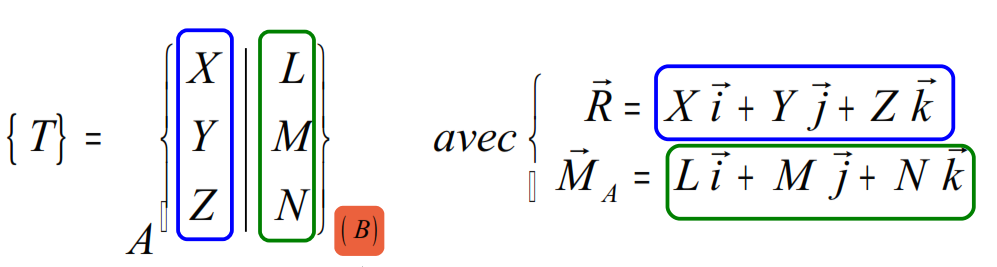 Description :T : torseurX ,Y,Z :Forces sur l’axe X,Y,ZL,M,N : moment par rapport aux axes X,Y,Z R : résultante des forces.MA : somme des momentsChangement de point :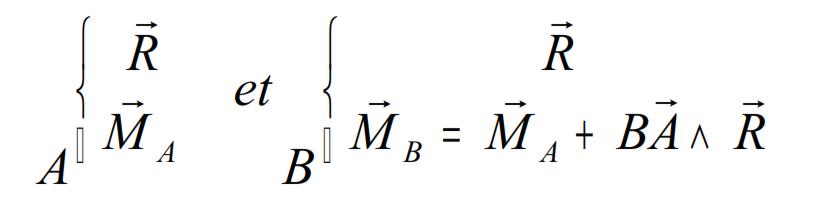 Equiprojectivité   du champ des moments :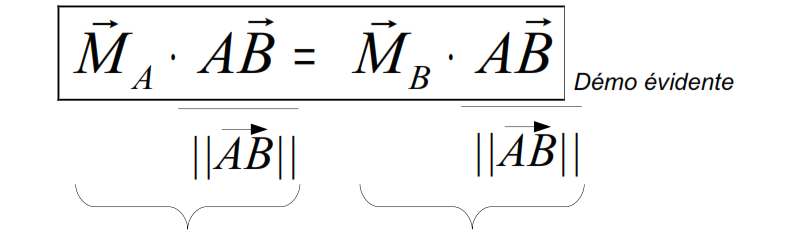 Ivariant du torseur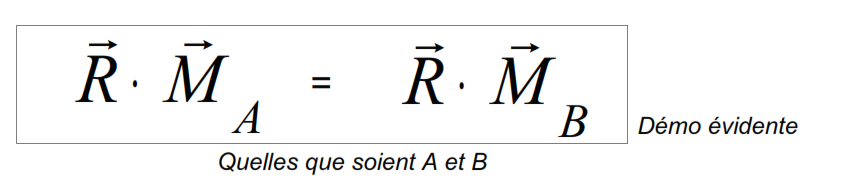 Egalité de deux Torseurs :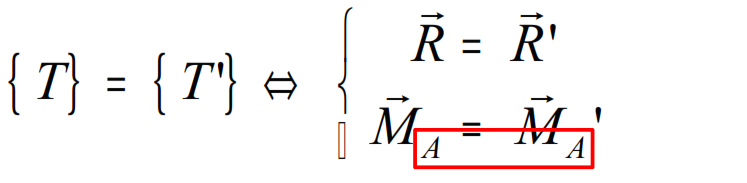 Somme de deux Torseurs :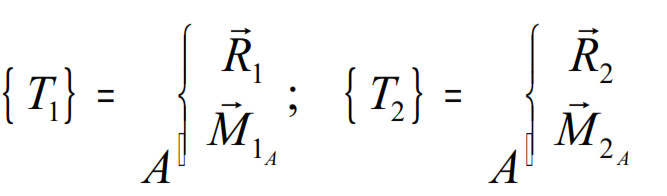 Torseur glisseur : Un torseur est un glisseur si il existe un point ou son  moment est nul.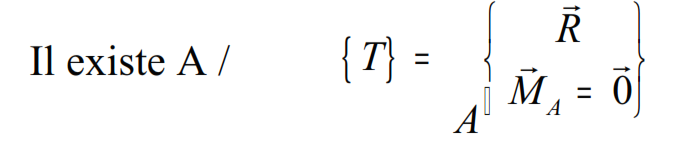 Torseur couple :Torseur couple sa résultante est nulle.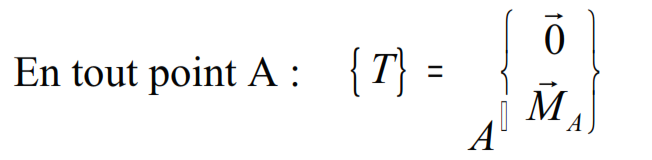 